УДК 618.11-008.6:616.137.73-005.7ФУНКЦИЯ ЯИЧНИКОВ после эмболизации маточных артерий О.И.Калиновская, О.Б.Овчаренко, О.А.Лященко, И.В.Старкова, Т.В.МелиховаХарьковский национальный медицинский университетг.Харьков, olga.iv.kalinovska@gmail.comВступление. Cохранение репродуктивной функции женщинам фертильного возраста остается главной задачей современной гинекологии. Внедрение  малоинвазивных органосохраняющих методов лечения миомы матки методом эмболизации маточных артерий (ЭМА) позволило реализовать эти планы [1, с.3-4]. В литературе встречаются противоречивые данные о влиянии ЭМА на кровоснабжение и  соответственно функцию яичников [2, с.7-8; 4, с.68]. Учитывая анатомические особенности кровоснабжения яичников: яичниковая артерия (ЯА) и яичниковая ветвь маточной артерии, возможно попадание эмболов в сосуды, кровоснабжающие яичник. Целью исследования явилась оценка состояния кровотока в яичниках в раннем  и отдаленном послеоперационном периоде после  ЭМА.Материалы. Под наблюдением находились 310 пациенток с миомой матки, средний возраст которых составил 31,8±8,9 года (в пределах  от 25 до 49 лет). Всем пациенткам в плановом порядке была проведена ЭМА на ангиографе Axiom Artis MP, «Siemens», Германия, 2005. Состояние кровотока в ЯА  оценивалось по данным трансвагинального УЗИ с цветным допплеровским картированием. Обсуждение результатов исследования. Средний период наблюдения после ЭМА  составил 7 месяцев (от 4 до 17 месяцев). После ЭМА в 1 сутки по данным УЗИ у всех женщин наблюдалось исчезновение кровотока в ЯА. В случаях, когда происходит непреднамеренная эмболизация (за счет наличия маточно-яичниковых артериальных анастомозов), функция яичника снижается или полностью отсутствует, что клинически выражается в ановуляции  [3, с.64-65; 5, с.208]. О восстановлении кровотока в ЯА можно судить по прямой визуализации потока крови в режиме цветного допплеровского картирования, а также по наличию эхографических признаков адекватного фолликулогенеза, перифолликулярного кровотока, формирования желтого тела с характерным периферическим кровотоком  [3, с.70].АБВ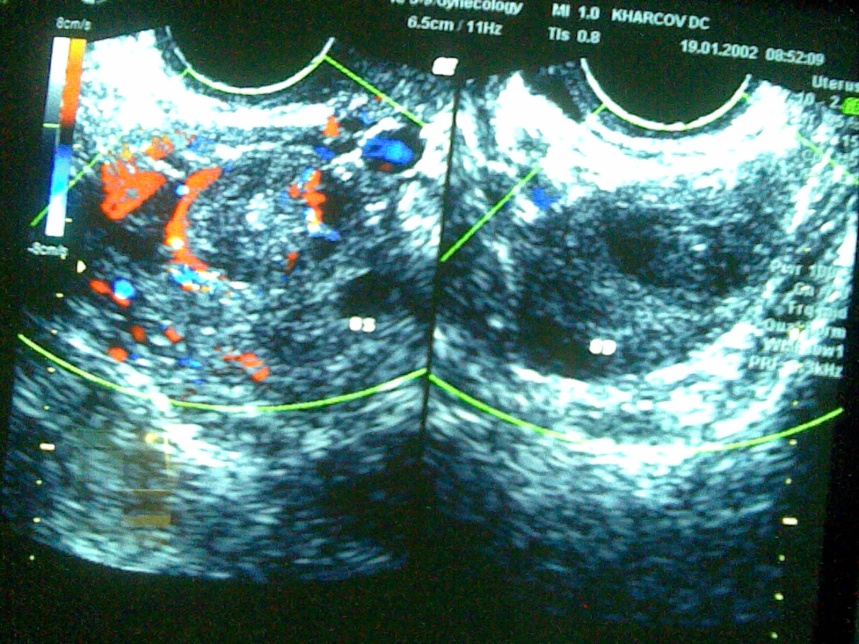 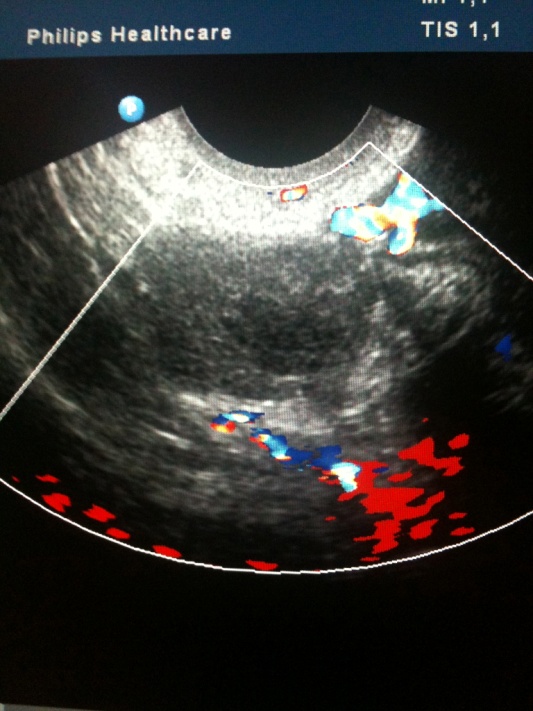 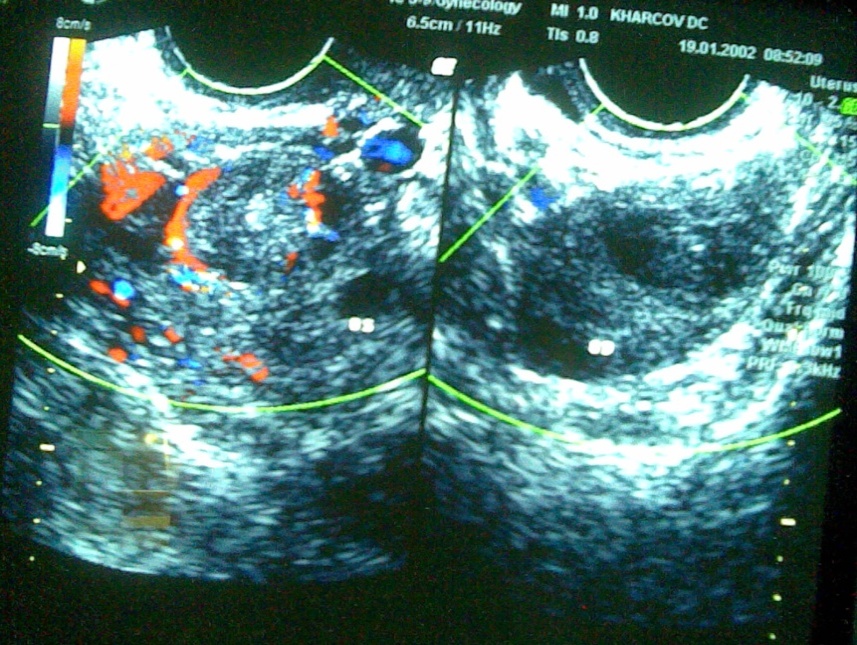  А) яичник без признаков наличия кровотока в ЯА; Б) через несколько недель после операции восстанавливается кровоток в яичниковой артерии, однако отсутствуют признаки перифолликулярных сосудистых изменений, характерных для овуляции; В) яичник с восстановившимся кровотоком в ЯА и восстановившейся овуляторной функцией, визуализируется адекватный перифолликулярный кровоток. Индекс резистентности (ИР) позволяет судить об адекватном кровоснабжении яичника в периовуляторный период. Допплеровское исследование показало, что через 6 месяцев у 49 пациенток (16%)  артериальный кровоток в яичниковых артериях продолжал полностью отсутствовать, в то время как у 182 (59%) - он восстановился. В первые месяцы после операции значения ИР были монотонными 0,55-0,62 и не снижались до предовуляторного уровня. У 78 (25%) пациенток показатели кровотока были снижены (по сравнению с дооперационными значениями). Из этой группы женщин заброс единичных эмболов в яичники был зарегистрирован у 4 (6%). У них выявлено типичное отхождение маточной и ЯА. При восстановлении овуляторной функции ИР снижался в предовуляторный период до 0,41 за счет сосудистых изменений внутренней стенки фолликула и сохранялся на уровне 0,5-0,52 на протяжении второй фазы цикла. Через 12 месяцев  восстановление кровотока отмечено более чем у 90% (279)  прооперированных пациенток. Вывод. После ЭМА восстановление кровотока в яичниковых артериях наступает  в послеоперационном периоде от 6 до 12 месяцев. Это позволяет предположить преходящий характер нарушения фолликулогенеза у больных  после ЭМА.          Литература.1. Адамян, Л.В. Минимально инвазивная хирургия в гинекологической практике / Л.В. Адамян // Акушерство и гинекология. Приложение  // — 2006.-№ 3.-С. 11-17.2. Бобров, Б.Ю. Эмболизация маточных артерий в лечении миом матки: обзор литературы. / Б.Ю. Бобров, A.A. Алиева // Акушерство и гинекология. 2004. - № 5. - С. 6-9.3.Озерская И.А. Ультразвуковой мониторинг при лечении миомы матки методом эмболизации маточных артерий / Озерская И.А. // Ультразвуковая и функциональная диагностика. 2005 - № 2. - С. 64-72.4. Тихомиров, А.Л. Селективная эмболизация маточных артерий в алгоритме органосохраняющего лечения миомы матки / А.Л. Тихомиров, Д.М. Лубнин // Фарматека. 2004. - № 2 (81). - С. 67-69. 5. Bonilla-Musoles, F. Effect of hormone replacement therapy on uterine blood flow and endometrial status in postmenopausal women / F. Bonilla-Musoles. 2004.- P.204-247..РЕЄСТРАЦІЙНА КАРТА УЧАСНИКАПрізвище, ім’я, по батькові доповідачаКаліновська Ольга ІванівнаКаліновська Ольга ІванівнаНауковий ступінь Кандидат медичних наукКандидат медичних наукУчене звання Доцент Доцент ПІБ, науковий ступінь, учене звання співавторівОвчаренко О.Б. – к.мед.н., доцентЛященко О.А. - к.мед.н., доцентСтаркова І.В. – к.мед.н.Мєліхова Т.В.Овчаренко О.Б. – к.мед.н., доцентЛященко О.А. - к.мед.н., доцентСтаркова І.В. – к.мед.н.Мєліхова Т.В.е-mail(обов’язково!)olga.iv.kalinovska@gmail.comolga.iv.kalinovska@gmail.comмобільний телефон(обов’язково!) контактної особи06757927270675792727Місце роботи або навчання (повна назва організації)Харківський національний медичний університет, кафедра акушерства та гінекології №2Харківський національний медичний університет, кафедра акушерства та гінекології №2Назва доповідіФункция яичников после эмболизации маточных артерийФункция яичников после эмболизации маточных артерийСекція (відмітити «+»)Акушерство та гінекологія+Секція (відмітити «+»)НеонатологіяНомер рубрики (за переліком питань наукової програми конференції – див. вище).11Форма участі (відмітити «+»)доповідь+тезиФорма участі (відмітити «+»)стендова доповідь+тезиФорма участі (відмітити «+»)тільки публікація тез+